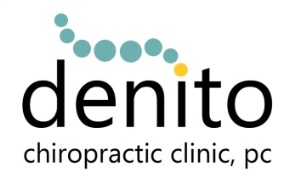 CASE HISTORYDear Patient: Please complete this questionnaire.  Your answers will help us determine if chiropractic can help you.  If we do not sincerely believe your condition will respond satisfactorily, we will not accept your case.  THANK YOU.Please check the appropriate box for any of the following symptoms which you now have or have had previously.  We want all the facts about your heath before we accept your case.  THIS IS A CONFIDENTIAL HEALTH REPORT.CHECK THE FOLLOWING CONDITIONS YOU HAVE OR HAD:After reading and filling out case history, your signature will verify that all information you have given us is accurate and that you have read the case history questions entirely.Sign Your Name___________________________________________________________  Date:  FEES PAYABLE WHEN SERVICE RECEIVED UNLESS SPECIAL ARRANGEMENST ARE MADEDate:Date:Date:Date:Date:First NameFirst NameFirst NameFirst NameFirst NameInitialInitialInitialInitialInitialInitialLast NameLast NameLast NameLast NameLast NameLast Namee-maile-maile-maile-maile-mailHome InformationHome InformationHome InformationHome InformationHome InformationHome InformationHome InformationHome InformationHome InformationHome InformationHome InformationHome InformationHome InformationHome InformationHome InformationHome InformationHome InformationHome InformationHome InformationHome InformationHome InformationHome InformationHome InformationHome InformationHome InformationHome InformationHome InformationHome InformationHome InformationHome InformationHome InformationHome InformationHome InformationHome InformationHome InformationHome InformationHome InformationHome InformationHome InformationHome InformationHome InformationHome InformationHome InformationStreetStreetStreetStreetApartment or SuiteApartment or SuiteApartment or SuiteApartment or SuiteApartment or SuiteApartment or SuiteApartment or SuiteApartment or SuiteApartment or SuiteCityCityCityCityStateStateStateStateStateZipZipZipZipHome PhoneHome PhoneHome PhoneHome PhoneHome PhoneHome PhoneHome PhoneCell PhoneCell PhoneCell PhoneCell PhoneCell PhoneCell PhoneCell PhoneCell PhoneWork InformationWork InformationWork InformationWork InformationWork InformationWork InformationWork InformationWork InformationWork InformationWork InformationWork InformationWork InformationWork InformationWork InformationWork InformationWork InformationWork InformationWork InformationWork InformationWork InformationWork InformationWork InformationWork InformationWork InformationWork InformationWork InformationWork InformationWork InformationWork InformationWork InformationWork InformationWork InformationWork InformationWork InformationWork InformationWork InformationWork InformationWork InformationWork InformationWork InformationWork InformationWork InformationWork InformationEmployerEmployerEmployerYour OccupationYour OccupationYour OccupationYour OccupationYour OccupationYour OccupationYour OccupationYour OccupationYour OccupationYour OccupationYour OccupationStreetStreetStreetSuiteSuiteSuiteCityCityCityStateStateStateStateStateStateStateStateZipZipZipZipWork PhoneWork PhoneWork PhoneWork PhoneWork PhoneWork PhoneHow Long In This JobHow Long In This JobHow Long In This JobHow Long In This JobHow Long In This JobHow Long In This JobHow Long In This JobHow Long In This JobHow Long In This JobHow Long In This JobHow Long In This JobPersonal InformationPersonal InformationPersonal InformationPersonal InformationPersonal InformationPersonal InformationPersonal InformationPersonal InformationPersonal InformationPersonal InformationPersonal InformationPersonal InformationPersonal InformationPersonal InformationPersonal InformationPersonal InformationPersonal InformationPersonal InformationPersonal InformationPersonal InformationPersonal InformationPersonal InformationPersonal InformationPersonal InformationPersonal InformationPersonal InformationPersonal InformationPersonal InformationPersonal InformationPersonal InformationPersonal InformationPersonal InformationPersonal InformationPersonal InformationPersonal InformationPersonal InformationPersonal InformationPersonal InformationPersonal InformationPersonal InformationPersonal InformationPersonal InformationPersonal InformationAgeAgeDate of BirthDate of BirthDate of BirthDate of BirthDate of BirthDate of BirthState or CountryState or CountryState or CountryState or CountryState or CountryState or CountryState or CountrySSNSexSexSexSexSexM       F  M       F  M       F  M       F  M       F  M       F  M       F  M       F  M       F  M       F  HeightHeightWeightWeightWeightWeightWeightWeightWeightSpouses Name (if Married)Spouses Name (if Married)Spouses Name (if Married)Spouses Name (if Married)Spouses Name (if Married)Spouses Name (if Married)Spouses Name (if Married)Spouses Name (if Married)Spouses Name (if Married)Spouses Name (if Married)Spouses Name (if Married)Spouses Name (if Married)Spouses Name (if Married)Spouses Name (if Married)Spouses Name (if Married)Nearest Relative NOT Living With YouNearest Relative NOT Living With YouNearest Relative NOT Living With YouNearest Relative NOT Living With YouNearest Relative NOT Living With YouNearest Relative NOT Living With YouNearest Relative NOT Living With YouNearest Relative NOT Living With YouNearest Relative NOT Living With YouNearest Relative NOT Living With YouNearest Relative NOT Living With YouNearest Relative NOT Living With YouNearest Relative NOT Living With YouTheir PhoneTheir PhoneTheir PhoneTheir PhoneTheir PhoneTheir PhoneTheir PhoneFamily Physicians Name (if any)Family Physicians Name (if any)Family Physicians Name (if any)Family Physicians Name (if any)Family Physicians Name (if any)Family Physicians Name (if any)Family Physicians Name (if any)Family Physicians Name (if any)Family Physicians Name (if any)Family Physicians Name (if any)Who To Contact In Case of EmergencyWho To Contact In Case of EmergencyWho To Contact In Case of EmergencyWho To Contact In Case of EmergencyWho To Contact In Case of EmergencyWho To Contact In Case of EmergencyWho To Contact In Case of EmergencyWho To Contact In Case of EmergencyWho To Contact In Case of EmergencyWho To Contact In Case of EmergencyWho To Contact In Case of EmergencyWho To Contact In Case of EmergencyTheir PhoneTheir PhoneTheir PhoneTheir PhoneTheir PhoneTheir PhoneTheir PhoneWho to Thank for Referring You To Our Office?Who to Thank for Referring You To Our Office?Who to Thank for Referring You To Our Office?Who to Thank for Referring You To Our Office?Who to Thank for Referring You To Our Office?Who to Thank for Referring You To Our Office?Who to Thank for Referring You To Our Office?Who to Thank for Referring You To Our Office?Who to Thank for Referring You To Our Office?Who to Thank for Referring You To Our Office?Who to Thank for Referring You To Our Office?Who to Thank for Referring You To Our Office?Who to Thank for Referring You To Our Office?Who to Thank for Referring You To Our Office?Who to Thank for Referring You To Our Office?Who to Thank for Referring You To Our Office?Who to Thank for Referring You To Our Office?Who to Thank for Referring You To Our Office?Who to Thank for Referring You To Our Office?Who to Thank for Referring You To Our Office?AlcoholismChicken poxGoiterMiscarriageRheumatic feverAnemiaDiabetesGoutMumpsStrokeAppendicitisEczemaHeart DiseaseMultiple sclerosisTuberculosisCancerEmphysemaPolioUlcersDescribe major complaints and symptoms:Describe major complaints and symptoms:Date you first noticed symptoms:Date you first noticed symptoms:Has this happened before?Yes   NoYes   NoWhen? Are you wearing:  Heel lifts    Arch supportsHave you been in an auto accident?Past year  Past 5 years  Over 5 years  NeverHave you ever had any mental or emotional disorders?  Yes  NoOffice Use